After Effects Project 1 S.E.T.cenario: In this project you download and organize your files. Then you start After Effects, learn about the basic interface, import the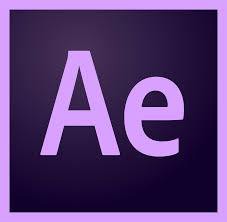 media and set the preferences.xpectations: Learn how to setup an After Effects project, set the preferences and learn about copyright.T imeline: This should take you 1-2 hours of class time to complete.PASTE YOUR TEST RESULTS HEREAfter Effects Project 1 WorksheetsNOTES: Using the BrainBuffet Project 1 tutorials, please answer the following questions.Compare the differences between Premiere Pro and After EffectsDefine these copyright termsCopyrightName the Creative Commons Symbols and include a short descriptionCreative Commons Quizlet: https://quizlet.com/_6v1fu0?x=1jqt&i=pmv66What is a vital preference to set so you only lose 5 minutes of work if After Effects crashes? a.Please take a screen shot of your project panel to include in your project folder. Make sure the media project folder is open so your instructor can see the files that you imported.After Effects Project 1 Checklist and RubricAfter Effects Project 1 Extension ProjectsCross-Curricular Enrichment:Language Arts: Write up your own copyright rule for student use of copyrighted materialsPremiere ProAfter EffectsTermDescriptionIntellectual PropertyFair UseCreative CommonsWork for HireDerivativePublic DomainCommercial UseAttribution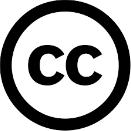 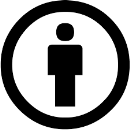 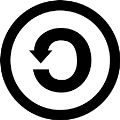 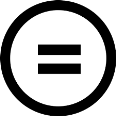 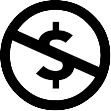 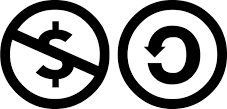 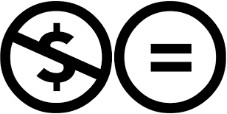 PROJECT 1 SPECIFICATIONSPROJECT 1 SPECIFICATIONSPROJECT 1 SPECIFICATIONSScreenshotsProject panel with imported filesPreferences screenshot showing Auto-save changed to every 5 minutesCompleted folder should have:Student Packet Project 1Project panel Screen ShotPreferences Screen ShotYou should be able to:Show you their organized filesImport images and a layered file as a compositionCreate and rename a new composition matching their mediaMatch core copyright terminology and Creative commons symbols with their definitionsName the primary panels and their functions within the After Effects interfaceAccess the preferences to set the Auto Save, change the appearance and grid/guidescolorsAFTER EFFECTS PROJECT 1 SCORING RUBRICAFTER EFFECTS PROJECT 1 SCORING RUBRICAFTER EFFECTS PROJECT 1 SCORING RUBRICAFTER EFFECTS PROJECT 1 SCORING RUBRICStudent ScoreMastery of Skills10 points:Student is able to demonstrate abilities according to specifications. (Screenshots of progress).7 points:Only one screen shot to demonstrate a mastery of some skills according to specs.4 points:Few skills are demonstrated.Effort Level10 points:Student packet is completed accurately and completely.7 points:Some issues with student packet.4 points:Tutorial instructions were not followed completely.Tutorials Completed5 points:All tutorial videos have been completed.2 points:Some tutorials have not been completed.Total Points Earned(25 points possible)Total Points Earned(25 points possible)Total Points Earned(25 points possible)Total Points Earned(25 points possible)Motion Tracking video file:Shape and text that followCompleted folder should have:Student Packet Project 9Three video clips-Motion tracking example (race car with word bubble)-Time remapping example (ink drops)-Freeze frame with effects and animated titleYou should be able to:Find an effect, apply it to a clip and make adjustmentsTrim footage and layersApply motion tracking to a video clip and use a null object and parenting to connect it to a visual elementApply time reverse and time remapping to clipsUse time remapping to freeze a clip so you can add a title